  Butterfly Nursery School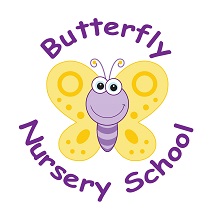 Church RoadHorneSurreyRH6 9LA01342 843655                             POLICY: Sleep (EYFS: 3.58)At Butterfly Nursery School we aim to ensure that all children have enough sleep to support their development and natural sleeping rhythms in a safe environment.The safety of babies sleeping is paramount. We adopt a policy of practice recommended by The Cot Death Society to minimise the risk of Sudden Infant Death. This includes:Babies are placed on their backs to sleep, but when babies can easily turn over from their back to the stomach, they can be allowed to adopt whatever position they prefer to sleep.Babies/toddlers will never be put down to sleep with a bottle to self-feedBabies/toddlers will be monitored visually when sleeping, checks are recorded every 10 minutes and babies will never be left in a separate room without staff supervision at all timesWhen monitoring the staff member will look for the rise and fall of the chest, and if the sleep position has changed.A changing in sleep position must be recorded on the safe sleep chart and initialled by the member of staffWe will increase the monitoring of a sleeping baby to every 5 minutes during the first six weeks the baby/toddler is in our nursery.We provide a safe sleeping environment by:Monitoring the room temperaturesUsing clean light bedding /blankets and ensuring babies are appropriately dressed for sleep to avoid overheatingOnly having Safety approved cots (or other suitable sleeping equipment, i.e. pods or mats) that are compliant with British Standard regulations, and used in conjunction with a clean fitted sheetNot using cot bumpers or cluttering the cots with soft toys, although comforters will be given where requiredKeeping all spaces around the cots and beds clear from hanging objects i.e. hanging cords, blind cords, drawstring bagsEnsuring each baby/toddler is provided with clean beddingShould a baby fall asleep while being nursed by a practitioner they will be transferred to a safe sleeping surface to complete their restHaving a no smoking policyRoutine sheets are filled out with the parent and key person when they are settling into nursery and this is updated at timely periods to review.If a baby has an unusual sleeping routine or position that we would not use in nursery i.e. babies sleeping on their tummies we will explain our policy to the parent and ask them to sign a form to say they have requested we carry out a different position or pattern on the sleeping babies form.We recognise parents’ knowledge of their child in regards to sleep routines and will, where possible, work together to ensure each child’s individual sleep routines and well-being continues to be met. However staff will not force a child to sleep or keep them awake against his or her will. They will also not usually wake children from their sleep.Staff will discuss any changes in sleep routines at the end of the day and share observations and information about children’s behaviour when they do not receive enough sleep.Sleeping twins We follow the advice from the Foundation for the Study of Infant Deaths (FSID) regarding sleeping twins and will not put them together in the same cot to sleep.Further information can be found at:http://fsid.org.uk/page.aspx?pid=426http://www.healthychildcare.org/pdf/sidschildcaresafesleep.pdfThis policy was adopted onSigned on behalf of the nurseryDate disseminated to staffDate for review